35 группа     литература    4 апреляТема урока « Л. Н. Толстой. Роман « Война и мир. Том первый. Шенграбенское  и Аустерлицкое сражения»Задания:Прочитайте  эпизод романа «Шенграбенское сражение. Батарея Тушина».    « Про батарею Тушина было забыто, и только в самом конце дела, продолжая слышать канонаду в центре, князь Багратион послал туда дежурного штаб-офицера и потом князя Андрея, чтобы велеть батарее отступать как можно скорее. Прикрытие, стоявшее подле пушек Тушина, ушло по чьему-то приказанию в середине дела; но батарея продолжала стрелять и не была взята французами только потому, что неприятель не мог предполагать дерзости стрельбы четырех никем не защищенных пушек. Напротив, по энергичному действию этой батареи он предполагал, что здесь, в центре, сосредоточены главные силы русских, и два раза пытался атаковать этот пункт, и оба раза был прогоняем картечными выстрелами одиноко стоявших на этом возвышении четырех пушек.   Скоро после отъезда князя Багратиона Тушину удалось зажечь Шенграбен.  — Вишь, засумятились! Горит! Вишь, дым-то! Ловко! Важно! Дым-то, дым-то! — заговорила прислуга, оживляясь.   Все орудия без приказания били в направлении пожара. Как будто подгоняя, подкрикивали солдаты к каждому выстрелу. «Ловко! Вот так-та́к! Ишь ты... Важно!» Пожар, разносимый ветром, быстро распространялся. Французские колонны, выступившие за деревню, ушли назад, но, как бы в наказание за эту неудачу, неприятель выставил правее деревни десять орудий и стал бить из них по Тушину.   Из-за детской радости, возбужденной пожаром, и азарта удачной стрельбы по французам наши артиллеристы заметили эту батарею только тогда, когда два ядра и вслед за ними еще четыре ударили между орудиями и одно повалило двух лошадей, а другое оторвало ногу ящичному вожатому. Оживление, раз установившееся, однако, не ослабело, а только переменило настроение. Лошади были заменены другими из запасного лафета, раненые убраны, и четыре орудия повернуты против десятипушечной батареи. Офицер, товарищ Тушина, был убит в начале дела, и в продолжение часа из сорока человек прислуги выбыли семнадцать, но артиллеристы всё так же были веселы и оживлены. Два раза они замечали, что внизу, близко от них, показывались французы, и тогда они били по ним картечью.    Маленький человек, с слабыми, неловкими движениями, требовал себе беспрестанно у денщика еще трубочку за это, как он говорил, и, рассыпая из нее огонь, выбегал вперед и из-под маленькой ручки смотрел на французов.    — Круши, ребята! — приговаривал он и сам подхватывал орудия за колеса и вывинчивал винты.     В дыму, оглушаемый беспрерывными выстрелами, заставлявшими его каждый раз вздрагивать, Тушин, не выпуская своей носогрелки, бегал от одного орудия к другому, то прицеливаясь, то считая заряды, то распоряжаясь переменой и перепряжкой убитых и раненых лошадей, и покрикивал своим слабым, тоненьким, нерешительным голоском. Лицо его все более и более оживлялось. Только когда убивали или ранили людей, он морщился и, отворачиваясь от убитого, сердито кричал на людей, как всегда мешкавших поднять раненого или тело. Солдаты, большею частью красивые молодцы (как и всегда в батарейной роте, на две головы выше своего офицера и вдвое шире его), все, как дети в затруднительном положении, смотрели на своего командира, и то выражение, которое было на его лице, неизменно отражалось на их лицах.    Вследствие этого страшного гула, шума, потребности внимания и деятельности, Тушин не испытывал ни малейшего неприятного чувства страха, и мысль, что его могут убить или больно ранить, не приходила ему в голову. Напротив, ему становилось все веселее и веселее. Ему казалось, что уже очень давно, едва ли не вчера, была та минута, когда он увидел неприятеля и сделал первый выстрел, и что клочок поля, на котором он стоял, был ему давно знакомым, родственным местом. Несмотря на то, что он все помнил, все соображал, все делал, что мог делать самый лучший офицер в его положении, он находился в состоянии, похожем на лихорадочный бред или на состояние пьяного человека.   Из-за оглушающих со всех сторон звуков своих орудий, из-за свиста и ударов снарядов неприятеля, из-за вида вспотевшей, раскрасневшейся, торопящейся около орудий прислуги, из-за вида крови людей и лошадей, из-за вида дымков неприятеля на той стороне (после которых всякий раз прилетало ядро и било в землю, в человека, в орудие или в лошадь), — из-за вида этих предметов у него в голове установился свой фантастический мир, который составлял его наслаждение в эту минуту. Неприятельские пушки в его воображении были не пушки, а трубки, из которых редкими клубами выпускал дым невидимый курильщик.   — Вишь, пыхнул огонь, — проговорил Тушин шепотом про себя, в то время как с горы выскакивал клуб дыма и влево полосой относился ветром, — теперь мячик жди — отсылать назад.   — Что прикажете, ваше благородие? — спросил фейерверкер, близко стоявший около него и слышавший, что он бормотал что-то.  — Ничего, гранату... — отвечал он.   «Ну-ка, наша Матвевна», — говорил он про себя. Матвевной представлялась в его воображении большая крайняя старинного литья пушка. Муравьями представлялись ему французы около своих орудий. Красавец и пьяница первый нумер второго орудия в его мире был дядя; Тушин чаще других смотрел на него и радовался на каждое его движение. Звук то замиравшей, то опять усиливавшейся ружейной перестрелки под горою представлялся ему чьим-то дыханием. Он прислушивался к затиханью и разгоранью этих звуков.    «Ишь задышала опять, задышала», — говорил он про себя.  Сам он представлялся себе огромного роста, мощным мужчиной, который обеими руками швыряет французам ядра.  — Ну, Матвевна, матушка, не выдавай! — говорил он, отходя от орудия, как над его головой раздался чуждый, незнакомый голос:  — Капитан Тушин! Капитан!   Тушин испуганно оглянулся. Это был тот штаб-офицер, который выгнал его из Грунта. Он запыхавшимся голосом кричал ему:— Что вы, с ума сошли? Вам два раза приказано отступать, а вы...    «Ну, за что они меня?..» — думал про себя Тушин, со страхом глядя на начальника.  — Я... ничего, — проговорил он, приставляя два пальца к козырьку. — Я...  Но полковник не договорил всего, что хотел. Близко пролетевшее ядро заставило его, нырнув, согнуться на лошади. Он замолк и только что хотел сказать еще что-то, как еще ядро остановило его. Он поворотил лошадь и поскакал прочь.  — Отступать! Все отступать! — прокричал он издалека.  Солдаты засмеялись. Через минуту приехал адъютант с тем же приказанием.   Это был князь Андрей. Первое, что он увидел, выезжая на то пространство, которое занимали пушки Тушина, была отпряженная лошадь, с перебитою ногой, которая ржала около запряженных лошадей. Из ноги ее, как из ключа, лилась кровь. Между передками лежало несколько убитых. Одно ядро за другим пролетало над ним, в то время как он подъезжал, и он почувствовал, как нервическая дрожь пробежала по его спине. Но одна мысль о том, что он боится, снова подняла его. «Я не могу бояться», — подумал он и медленно слез с лошади между орудиями. Он передал приказание и не уехал с батареи. Он решил, что при себе снимет орудия с позиции и отведет их. Вместе с Тушиным, шагая через тела и под страшным огнем французов, он занялся уборкой орудия. — А то приезжало сейчас начальство, так скорее дра́ло, — сказал фейерверкер князю Андрею, — не так, как ваше благородие.   Князь Андрей ничего не говорил с Тушиным. Они оба были так заняты, что, казалось, и не видали друг друга. Когда, надев уцелевшие из четырех два орудия на передки, они двинулись под гору (одна разбитая пушка и единорог были оставлены), князь Андрей подъехал к Тушину.  — Ну, до свидания, — сказал князь Андрей, протягивая руку Тушину.  — До свидания, голубчик, — сказал Тушин, — милая душа! прощайте, голубчик, — сказал Тушин со слезами, которые неизвестно почему вдруг выступили ему на глаза».Проанализируйте сцену «На батарее Тушина» с помощью вопросов:• Каково настроение бойцов на батарее Тушина? Почему они оживлены?• Выпишите  портретное описание  Тушина.• Как к своему командиру относятся солдаты?• Какое состояние овладело Тушиным?• Опишите, каким видится бой Тушину? О каких чертах героя романа  это говорит?• Каким сам себе представляется Тушин? Почему?• Как соотносится это его представление о себе с его никудышной внешностью?• Почему голос штаб-офицера ему кажется «чуждым» и «незнакомым»?• Сравните поведение штаб-офицера с поведением князя Андрея на батарее.• Сделайте выводы о качествах, проявленных Тушиным  в этом эпизоде.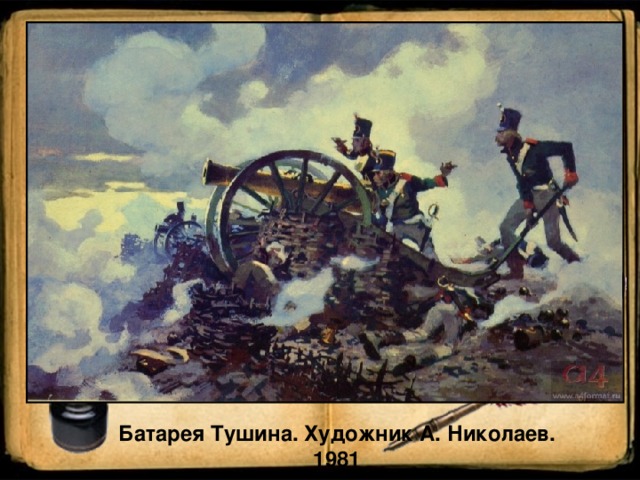 3.Прочитайте эпизод романа, где рассказывается о подвиге Андрея Болконского во время Аустерлицкого сражения.4.Составьте письменный рассказ  « Подвиг князя Андрея».    « Войска бежали такою густою толпою, что, раз попавши в середину толпы, трудно было из нее выбраться. Кто кричал: «Пошел, что замешкался?» Кто тут же, оборачиваясь, стрелял в воздух; кто бил лошадь, на которой ехал сам Кутузов. С величайшим усилием выбравшись из потока толпы влево, Кутузов со свитой, уменьшенной более чем вдвое, поехал на звуки близких орудийных выстрелов. Выбравшись из толпы бегущих, князь Андрей, стараясь не отставать от Кутузова, увидал на спуске горы, в дыму, еще стрелявшую русскую батарею и подбегающих к ней французов. Повыше стояла русская пехота, не двигаясь ни вперед на помощь батарее, ни назад по одному направлению с бегущими. Генерал верхом отделился от этой пехоты и подъехал к Кутузову. Из свиты Кутузова осталось только четыре человека. Все были бледны и молча переглядывались.  — Остановите этих мерзавцев! — задыхаясь, проговорил Кутузов полковому командиру, указывая на бегущих; но в то же мгновение, как будто в наказание за эти слова, как рой птичек, со свистом пролетели пули по полку и свите Кутузова.     Французы атаковали батарею и, увидав Кутузова, выстрелили по нем. С этим залпом полковой командир схватился за ногу; упало несколько солдат, и подпрапорщик, стоявший с знаменем, выпустил его из рук; знамя зашаталось и упало, задержавшись на ружьях соседних солдат. Солдаты без команды стали стрелять    .— О-оох! — с выражением отчаяния промычал Кутузов и оглянулся. — Болконский, — прошептал он дрожащим от сознания своего старческого бессилия голосом. — Болконский, — прошептал он, указывая на расстроенный батальон и на неприятеля, — что ж это?     Но прежде чем он договорил это слово, князь Андрей, чувствуя слезы стыда и злобы, подступавшие ему к горлу, уже соскакивал с лошади и бежал к знамени.   — Ребята, вперед! — крикнул он детски пронзительно.«Вот оно!» — думал князь Андрей, схватив древко знамени и с наслаждением слыша свист пуль, очевидно направленных именно против него. Несколько солдат упало.   — Ура! — закричал князь Андрей, едва удерживая в руках тяжелое знамя, и побежал вперед с несомненной уверенностью, что весь батальон побежит за ним.    И действительно, он пробежал один только несколько шагов. Тронулся один, другой солдат, и весь батальон с криком «ура!» побежал вперед и обогнал его. Унтер-офицер батальона, подбежав, взял колебавшееся от тяжести в руках князя Андрея знамя, но тотчас же был убит. Князь Андрей опять схватил знамя и, волоча его за древко, бежал с батальоном. Впереди себя он видел наших артиллеристов, из которых одни дрались, другие бросали пушки и бежали к нему навстречу; он видел и французских пехотных солдат, которые хватали артиллерийских лошадей и поворачивали пушки. Князь Андрей с батальоном уже был в двадцати шагах от орудий. Он слышал над собою неперестававший свист пуль, и беспрестанно справа и слева от него охали и падали солдаты. Но он не смотрел на них; он вглядывался только в то, что происходило впереди его — на батарее. Он ясно видел уже одну фигуру рыжего артиллериста с сбитым набок кивером, тянущего с одной стороны банник, тогда как французский солдат тянул банник к себе за другую сторону. Князь Андрей видел уже ясно растерянное и вместе озлобленное выражение лиц этих двух людей, видимо, не понимавших того, что они делали.    «Что они делают? — думал князь Андрей, глядя на них. — Зачем не бежит рыжий артиллерист, когда у него нет оружия? Зачем не колет его француз? Не успеет добежать, как француз вспомнит о ружье и заколет его».   Действительно, другой француз, с ружьем наперевес, подбежал к борющимся, и участь рыжего артиллериста, все еще не понимавшего того, что ожидает его, и с торжеством выдернувшего банник, должна была решиться. Но князь Андрей не видал, чем это кончилось. Как бы со всего размаха крепкою палкой кто-то из ближайших солдат, как ему показалось, ударил его в голову. Немного это больно было, а главное, неприятно, потому что боль эта развлекала его и мешала ему видеть то, на что он смотрел.    «Что это? я падаю! у меня ноги подкашиваются», — подумал он и упал на спину. Он раскрыл глаза, надеясь увидать, чем кончилась борьба французов с артиллеристами, и желая знать, убит или нет рыжий артиллерист, взяты или спасены пушки. Но он ничего не видал. Над ним не было ничего уже, кроме неба, — высокого неба, не ясного, но все-таки неизмеримо высокого, с тихо ползущими по нем серыми облаками. «Как тихо, спокойно и торжественно, совсем не так, как я бежал, — подумал князь Андрей, — не так, как мы бежали, кричали и дрались; совсем не так, как с озлобленными и испуганными лицами тащили друг у друга банник француз и артиллерист, — совсем не так ползут облака по этому высокому бесконечному небу. Как же я не видал прежде этого высокого неба? И как я счастлив, что узнал его наконец. Да! все пустое, все обман, кроме этого бесконечного неба. Ничего, ничего нет, кроме его. Но и того даже нет, ничего нет, кроме тишины, успокоения. И слава Богу!..».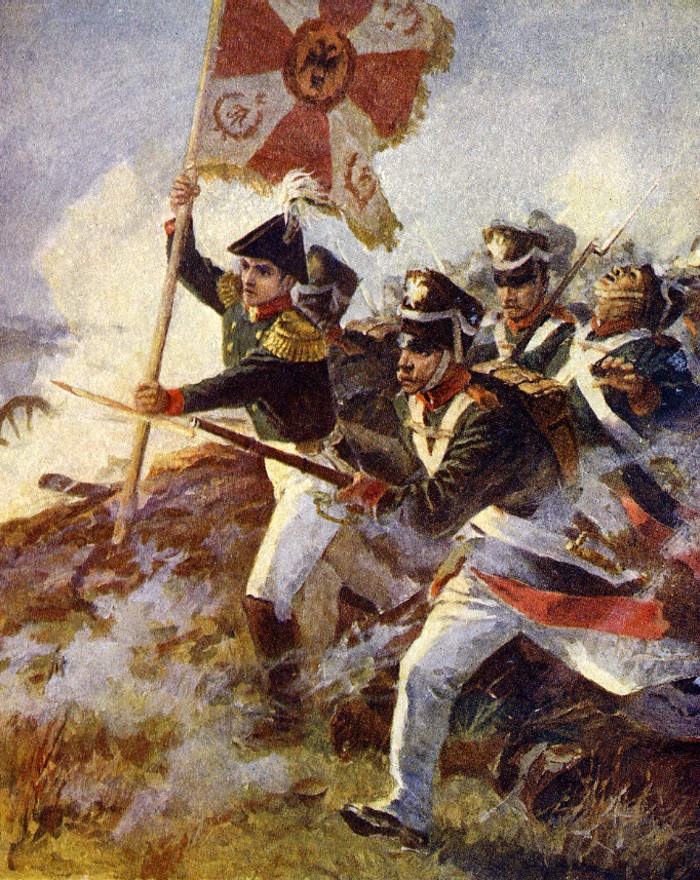 